¡Un saludo para todas!programación de actividades semana 22Física:21 septiembre- Movimientos oscilatorios.22 septiembre- Movimientos oscilatorios.  Matemáticas:23 septiembre- - Reglas de derivación.  24 septiembre- Reglas de derivación Recuerden subir los compromisos pendientes al classroom.COLEGIO EMILIA RIQUELME   Actividades virtuales COLEGIO EMILIA RIQUELME   Actividades virtuales COLEGIO EMILIA RIQUELME   Actividades virtuales COLEGIO EMILIA RIQUELME   Actividades virtuales 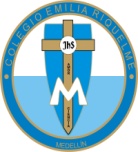 Fecha:21 de septiembre Asignatura:   Matemáticas y físicaGrado:11°Docente: Daniel Castaño AgudeloDocente: Daniel Castaño Agudelo